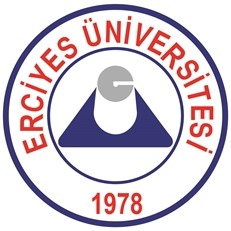 ERCİYES ÜNİVERSİTESİ KORUMA VE GÜVENLİK MÜDÜRLÜĞÜERCİYES ÜNİVERSİTESİ KORUMA VE GÜVENLİK MÜDÜRLÜĞÜERCİYES ÜNİVERSİTESİ KORUMA VE GÜVENLİK MÜDÜRLÜĞÜREVİZYON NOREVİZYON NOR.01R.01ERCİYES ÜNİVERSİTESİ KORUMA VE GÜVENLİK MÜDÜRLÜĞÜERCİYES ÜNİVERSİTESİ KORUMA VE GÜVENLİK MÜDÜRLÜĞÜERCİYES ÜNİVERSİTESİ KORUMA VE GÜVENLİK MÜDÜRLÜĞÜREVİZYON TARİHİREVİZYON TARİHİ02/10/202302/10/2023SÜREÇ FORMUSÜREÇ FORMUSÜREÇ FORMUSAYFA NOSAYFA NOSayfa 1 / 4 Ek-1Sayfa 1 / 4 Ek-1SÜREÇ BİLGİLERİSÜREÇ BİLGİLERİSÜREÇ BİLGİLERİSÜREÇ BİLGİLERİSÜREÇ BİLGİLERİSÜREÇ BİLGİLERİSÜREÇ BİLGİLERİSÜREÇ BİLGİLERİSÜREÇ BİLGİLERİSÜREÇ BİLGİLERİKODUKODUADIADITAŞINIR İŞLEM SÜRECİTAŞINIR İŞLEM SÜRECİTAŞINIR İŞLEM SÜRECİTAŞINIR İŞLEM SÜRECİTAŞINIR İŞLEM SÜRECİTAŞINIR İŞLEM SÜRECİTAŞINIR İŞLEM SÜRECİTAŞINIR İŞLEM SÜRECİTÜRÜTÜRÜ Yönetim Süreci Yönetim Süreci Yönetim Süreci Temel Süreç Temel Süreç Destek Süreç Destek Süreç Destek SüreçKATEGORİSİKATEGORİSİİDARİ VE MALİ HİZMETLERİDARİ VE MALİ HİZMETLERİDARİ VE MALİ HİZMETLERİDARİ VE MALİ HİZMETLERİDARİ VE MALİ HİZMETLERİDARİ VE MALİ HİZMETLERİDARİ VE MALİ HİZMETLERİDARİ VE MALİ HİZMETLERGRUBUGRUBUTAŞINIR SÜRECİNİN DEĞERLENDİRİLMESİTAŞINIR SÜRECİNİN DEĞERLENDİRİLMESİTAŞINIR SÜRECİNİN DEĞERLENDİRİLMESİTAŞINIR SÜRECİNİN DEĞERLENDİRİLMESİTAŞINIR SÜRECİNİN DEĞERLENDİRİLMESİTAŞINIR SÜRECİNİN DEĞERLENDİRİLMESİTAŞINIR SÜRECİNİN DEĞERLENDİRİLMESİTAŞINIR SÜRECİNİN DEĞERLENDİRİLMESİ SÜRECİN ÖZET TANIMI SÜRECİN ÖZET TANIMI SÜRECİN ÖZET TANIMI SÜRECİN ÖZET TANIMI SÜRECİN ÖZET TANIMI SÜRECİN ÖZET TANIMI SÜRECİN ÖZET TANIMI SÜRECİN ÖZET TANIMI SÜRECİN ÖZET TANIMI SÜRECİN ÖZET TANIMISüreç, Üniversitemiz Koruma ve Güvenlik Müdürlüğü bünyesinde kullanılacak malzeme talep yazıları İdari ve Mali İşler Daire başkanlığına iletilir. İlgili daire başkanlığı, talepleri doğrudan temin ya da ihale yoluyla karşılar daha sonra  Muayene kabulü ve malzemelerin Koruma ve Güvenlik Müdürlüğü deposuna teslim alınması yapılır. Teslim alınan malzemelerin İdari ve Mali İşler D.Bşk. tarafından taşınır kayıt ve yönetim sistemine kaydı yapılır ve taşınır işlem fişi düzenlenerek birimimize devir çıkışı yapılır. Taşınır İşlem Yetkilisi, alınan malzemeler demirbaş değil tüketim malzemesi ise taşınır istek belgesi ile istekte bulunan kişilere çıkış işlemi yaparak evrakları imzalatır. Alınan malzemeler demirbaş ise kişi veya ortak alanlara zimmet yapılması daha sonra ortak alan ve kişisel zimmetlere ait barkotlama işleminin yapılması, listelerin kişi ve ortak alan sorumlularına imzalatılması, oluşturulan ve imzalatılan listelerin gerekli uygun yerlere asılması işlem süreciyle işlem tamamlanır.Kullanılmaz hale gelme, yok olma, kırılma, sayım noksanı, kayıp, çalınma vb. durumlarda Harcama Yetkilisine bilgi verilir. Kullanıcı ile alakalı bir durum yok ise kayıttan düşme teklif ve onay tutanağı düzenlemek (en az üç kişi) Harcama yetkilisinin onayına sunularak kayıtlardan düşülür. Strateji Geliştirme Daire Başkanlığına gönderilir. Harcama Yetkilisinin belirlediği sayım kurulu ile yıl sonu sayım işlemlerinin yapılması, mevcudun karşılaştırılması sayım tutanağının tutulması işlemleri yapılır.Yapılan fiili sayım ile TKY sistemindeki kayıtların karşılaştırılması, sayım tutanaklarının, sayım döküm cetvellerinin, taşınır yönetim hesabı cetvellerinin muhasebe ile karşılaştırılıp Genel Sekreterlik taşınır kayıt yetkilisine teslim edilmesi ile süreç tamamlanır.Diğer birimlerin depolarında bulunan ve ihtiyaç duymadıkları malzemelerin, Müdürlüğümüzde ihtiyaç olması durumunda ilgili malzemenin Müdürlüğümüz deposuna taşınır sistemi üzerinden devir çıkışının, birimimiz taşınır yetkilisince devir girişinin yapılması işleminden sonra kişi ya da ortak alana zimmetinin yapılıp barkod basımı işlemi gerçekleştirilir, taşınır işlem fişi düzenlenerek bir nüsha ilgili taşınır dosyasına bir nüsha kişi verilir ya da teslim edilen birimde uygun yere asılması işlemiyle süreç tamamlanırSüreç, Üniversitemiz Koruma ve Güvenlik Müdürlüğü bünyesinde kullanılacak malzeme talep yazıları İdari ve Mali İşler Daire başkanlığına iletilir. İlgili daire başkanlığı, talepleri doğrudan temin ya da ihale yoluyla karşılar daha sonra  Muayene kabulü ve malzemelerin Koruma ve Güvenlik Müdürlüğü deposuna teslim alınması yapılır. Teslim alınan malzemelerin İdari ve Mali İşler D.Bşk. tarafından taşınır kayıt ve yönetim sistemine kaydı yapılır ve taşınır işlem fişi düzenlenerek birimimize devir çıkışı yapılır. Taşınır İşlem Yetkilisi, alınan malzemeler demirbaş değil tüketim malzemesi ise taşınır istek belgesi ile istekte bulunan kişilere çıkış işlemi yaparak evrakları imzalatır. Alınan malzemeler demirbaş ise kişi veya ortak alanlara zimmet yapılması daha sonra ortak alan ve kişisel zimmetlere ait barkotlama işleminin yapılması, listelerin kişi ve ortak alan sorumlularına imzalatılması, oluşturulan ve imzalatılan listelerin gerekli uygun yerlere asılması işlem süreciyle işlem tamamlanır.Kullanılmaz hale gelme, yok olma, kırılma, sayım noksanı, kayıp, çalınma vb. durumlarda Harcama Yetkilisine bilgi verilir. Kullanıcı ile alakalı bir durum yok ise kayıttan düşme teklif ve onay tutanağı düzenlemek (en az üç kişi) Harcama yetkilisinin onayına sunularak kayıtlardan düşülür. Strateji Geliştirme Daire Başkanlığına gönderilir. Harcama Yetkilisinin belirlediği sayım kurulu ile yıl sonu sayım işlemlerinin yapılması, mevcudun karşılaştırılması sayım tutanağının tutulması işlemleri yapılır.Yapılan fiili sayım ile TKY sistemindeki kayıtların karşılaştırılması, sayım tutanaklarının, sayım döküm cetvellerinin, taşınır yönetim hesabı cetvellerinin muhasebe ile karşılaştırılıp Genel Sekreterlik taşınır kayıt yetkilisine teslim edilmesi ile süreç tamamlanır.Diğer birimlerin depolarında bulunan ve ihtiyaç duymadıkları malzemelerin, Müdürlüğümüzde ihtiyaç olması durumunda ilgili malzemenin Müdürlüğümüz deposuna taşınır sistemi üzerinden devir çıkışının, birimimiz taşınır yetkilisince devir girişinin yapılması işleminden sonra kişi ya da ortak alana zimmetinin yapılıp barkod basımı işlemi gerçekleştirilir, taşınır işlem fişi düzenlenerek bir nüsha ilgili taşınır dosyasına bir nüsha kişi verilir ya da teslim edilen birimde uygun yere asılması işlemiyle süreç tamamlanırSüreç, Üniversitemiz Koruma ve Güvenlik Müdürlüğü bünyesinde kullanılacak malzeme talep yazıları İdari ve Mali İşler Daire başkanlığına iletilir. İlgili daire başkanlığı, talepleri doğrudan temin ya da ihale yoluyla karşılar daha sonra  Muayene kabulü ve malzemelerin Koruma ve Güvenlik Müdürlüğü deposuna teslim alınması yapılır. Teslim alınan malzemelerin İdari ve Mali İşler D.Bşk. tarafından taşınır kayıt ve yönetim sistemine kaydı yapılır ve taşınır işlem fişi düzenlenerek birimimize devir çıkışı yapılır. Taşınır İşlem Yetkilisi, alınan malzemeler demirbaş değil tüketim malzemesi ise taşınır istek belgesi ile istekte bulunan kişilere çıkış işlemi yaparak evrakları imzalatır. Alınan malzemeler demirbaş ise kişi veya ortak alanlara zimmet yapılması daha sonra ortak alan ve kişisel zimmetlere ait barkotlama işleminin yapılması, listelerin kişi ve ortak alan sorumlularına imzalatılması, oluşturulan ve imzalatılan listelerin gerekli uygun yerlere asılması işlem süreciyle işlem tamamlanır.Kullanılmaz hale gelme, yok olma, kırılma, sayım noksanı, kayıp, çalınma vb. durumlarda Harcama Yetkilisine bilgi verilir. Kullanıcı ile alakalı bir durum yok ise kayıttan düşme teklif ve onay tutanağı düzenlemek (en az üç kişi) Harcama yetkilisinin onayına sunularak kayıtlardan düşülür. Strateji Geliştirme Daire Başkanlığına gönderilir. Harcama Yetkilisinin belirlediği sayım kurulu ile yıl sonu sayım işlemlerinin yapılması, mevcudun karşılaştırılması sayım tutanağının tutulması işlemleri yapılır.Yapılan fiili sayım ile TKY sistemindeki kayıtların karşılaştırılması, sayım tutanaklarının, sayım döküm cetvellerinin, taşınır yönetim hesabı cetvellerinin muhasebe ile karşılaştırılıp Genel Sekreterlik taşınır kayıt yetkilisine teslim edilmesi ile süreç tamamlanır.Diğer birimlerin depolarında bulunan ve ihtiyaç duymadıkları malzemelerin, Müdürlüğümüzde ihtiyaç olması durumunda ilgili malzemenin Müdürlüğümüz deposuna taşınır sistemi üzerinden devir çıkışının, birimimiz taşınır yetkilisince devir girişinin yapılması işleminden sonra kişi ya da ortak alana zimmetinin yapılıp barkod basımı işlemi gerçekleştirilir, taşınır işlem fişi düzenlenerek bir nüsha ilgili taşınır dosyasına bir nüsha kişi verilir ya da teslim edilen birimde uygun yere asılması işlemiyle süreç tamamlanırSüreç, Üniversitemiz Koruma ve Güvenlik Müdürlüğü bünyesinde kullanılacak malzeme talep yazıları İdari ve Mali İşler Daire başkanlığına iletilir. İlgili daire başkanlığı, talepleri doğrudan temin ya da ihale yoluyla karşılar daha sonra  Muayene kabulü ve malzemelerin Koruma ve Güvenlik Müdürlüğü deposuna teslim alınması yapılır. Teslim alınan malzemelerin İdari ve Mali İşler D.Bşk. tarafından taşınır kayıt ve yönetim sistemine kaydı yapılır ve taşınır işlem fişi düzenlenerek birimimize devir çıkışı yapılır. Taşınır İşlem Yetkilisi, alınan malzemeler demirbaş değil tüketim malzemesi ise taşınır istek belgesi ile istekte bulunan kişilere çıkış işlemi yaparak evrakları imzalatır. Alınan malzemeler demirbaş ise kişi veya ortak alanlara zimmet yapılması daha sonra ortak alan ve kişisel zimmetlere ait barkotlama işleminin yapılması, listelerin kişi ve ortak alan sorumlularına imzalatılması, oluşturulan ve imzalatılan listelerin gerekli uygun yerlere asılması işlem süreciyle işlem tamamlanır.Kullanılmaz hale gelme, yok olma, kırılma, sayım noksanı, kayıp, çalınma vb. durumlarda Harcama Yetkilisine bilgi verilir. Kullanıcı ile alakalı bir durum yok ise kayıttan düşme teklif ve onay tutanağı düzenlemek (en az üç kişi) Harcama yetkilisinin onayına sunularak kayıtlardan düşülür. Strateji Geliştirme Daire Başkanlığına gönderilir. Harcama Yetkilisinin belirlediği sayım kurulu ile yıl sonu sayım işlemlerinin yapılması, mevcudun karşılaştırılması sayım tutanağının tutulması işlemleri yapılır.Yapılan fiili sayım ile TKY sistemindeki kayıtların karşılaştırılması, sayım tutanaklarının, sayım döküm cetvellerinin, taşınır yönetim hesabı cetvellerinin muhasebe ile karşılaştırılıp Genel Sekreterlik taşınır kayıt yetkilisine teslim edilmesi ile süreç tamamlanır.Diğer birimlerin depolarında bulunan ve ihtiyaç duymadıkları malzemelerin, Müdürlüğümüzde ihtiyaç olması durumunda ilgili malzemenin Müdürlüğümüz deposuna taşınır sistemi üzerinden devir çıkışının, birimimiz taşınır yetkilisince devir girişinin yapılması işleminden sonra kişi ya da ortak alana zimmetinin yapılıp barkod basımı işlemi gerçekleştirilir, taşınır işlem fişi düzenlenerek bir nüsha ilgili taşınır dosyasına bir nüsha kişi verilir ya da teslim edilen birimde uygun yere asılması işlemiyle süreç tamamlanırSüreç, Üniversitemiz Koruma ve Güvenlik Müdürlüğü bünyesinde kullanılacak malzeme talep yazıları İdari ve Mali İşler Daire başkanlığına iletilir. İlgili daire başkanlığı, talepleri doğrudan temin ya da ihale yoluyla karşılar daha sonra  Muayene kabulü ve malzemelerin Koruma ve Güvenlik Müdürlüğü deposuna teslim alınması yapılır. Teslim alınan malzemelerin İdari ve Mali İşler D.Bşk. tarafından taşınır kayıt ve yönetim sistemine kaydı yapılır ve taşınır işlem fişi düzenlenerek birimimize devir çıkışı yapılır. Taşınır İşlem Yetkilisi, alınan malzemeler demirbaş değil tüketim malzemesi ise taşınır istek belgesi ile istekte bulunan kişilere çıkış işlemi yaparak evrakları imzalatır. Alınan malzemeler demirbaş ise kişi veya ortak alanlara zimmet yapılması daha sonra ortak alan ve kişisel zimmetlere ait barkotlama işleminin yapılması, listelerin kişi ve ortak alan sorumlularına imzalatılması, oluşturulan ve imzalatılan listelerin gerekli uygun yerlere asılması işlem süreciyle işlem tamamlanır.Kullanılmaz hale gelme, yok olma, kırılma, sayım noksanı, kayıp, çalınma vb. durumlarda Harcama Yetkilisine bilgi verilir. Kullanıcı ile alakalı bir durum yok ise kayıttan düşme teklif ve onay tutanağı düzenlemek (en az üç kişi) Harcama yetkilisinin onayına sunularak kayıtlardan düşülür. Strateji Geliştirme Daire Başkanlığına gönderilir. Harcama Yetkilisinin belirlediği sayım kurulu ile yıl sonu sayım işlemlerinin yapılması, mevcudun karşılaştırılması sayım tutanağının tutulması işlemleri yapılır.Yapılan fiili sayım ile TKY sistemindeki kayıtların karşılaştırılması, sayım tutanaklarının, sayım döküm cetvellerinin, taşınır yönetim hesabı cetvellerinin muhasebe ile karşılaştırılıp Genel Sekreterlik taşınır kayıt yetkilisine teslim edilmesi ile süreç tamamlanır.Diğer birimlerin depolarında bulunan ve ihtiyaç duymadıkları malzemelerin, Müdürlüğümüzde ihtiyaç olması durumunda ilgili malzemenin Müdürlüğümüz deposuna taşınır sistemi üzerinden devir çıkışının, birimimiz taşınır yetkilisince devir girişinin yapılması işleminden sonra kişi ya da ortak alana zimmetinin yapılıp barkod basımı işlemi gerçekleştirilir, taşınır işlem fişi düzenlenerek bir nüsha ilgili taşınır dosyasına bir nüsha kişi verilir ya da teslim edilen birimde uygun yere asılması işlemiyle süreç tamamlanırSüreç, Üniversitemiz Koruma ve Güvenlik Müdürlüğü bünyesinde kullanılacak malzeme talep yazıları İdari ve Mali İşler Daire başkanlığına iletilir. İlgili daire başkanlığı, talepleri doğrudan temin ya da ihale yoluyla karşılar daha sonra  Muayene kabulü ve malzemelerin Koruma ve Güvenlik Müdürlüğü deposuna teslim alınması yapılır. Teslim alınan malzemelerin İdari ve Mali İşler D.Bşk. tarafından taşınır kayıt ve yönetim sistemine kaydı yapılır ve taşınır işlem fişi düzenlenerek birimimize devir çıkışı yapılır. Taşınır İşlem Yetkilisi, alınan malzemeler demirbaş değil tüketim malzemesi ise taşınır istek belgesi ile istekte bulunan kişilere çıkış işlemi yaparak evrakları imzalatır. Alınan malzemeler demirbaş ise kişi veya ortak alanlara zimmet yapılması daha sonra ortak alan ve kişisel zimmetlere ait barkotlama işleminin yapılması, listelerin kişi ve ortak alan sorumlularına imzalatılması, oluşturulan ve imzalatılan listelerin gerekli uygun yerlere asılması işlem süreciyle işlem tamamlanır.Kullanılmaz hale gelme, yok olma, kırılma, sayım noksanı, kayıp, çalınma vb. durumlarda Harcama Yetkilisine bilgi verilir. Kullanıcı ile alakalı bir durum yok ise kayıttan düşme teklif ve onay tutanağı düzenlemek (en az üç kişi) Harcama yetkilisinin onayına sunularak kayıtlardan düşülür. Strateji Geliştirme Daire Başkanlığına gönderilir. Harcama Yetkilisinin belirlediği sayım kurulu ile yıl sonu sayım işlemlerinin yapılması, mevcudun karşılaştırılması sayım tutanağının tutulması işlemleri yapılır.Yapılan fiili sayım ile TKY sistemindeki kayıtların karşılaştırılması, sayım tutanaklarının, sayım döküm cetvellerinin, taşınır yönetim hesabı cetvellerinin muhasebe ile karşılaştırılıp Genel Sekreterlik taşınır kayıt yetkilisine teslim edilmesi ile süreç tamamlanır.Diğer birimlerin depolarında bulunan ve ihtiyaç duymadıkları malzemelerin, Müdürlüğümüzde ihtiyaç olması durumunda ilgili malzemenin Müdürlüğümüz deposuna taşınır sistemi üzerinden devir çıkışının, birimimiz taşınır yetkilisince devir girişinin yapılması işleminden sonra kişi ya da ortak alana zimmetinin yapılıp barkod basımı işlemi gerçekleştirilir, taşınır işlem fişi düzenlenerek bir nüsha ilgili taşınır dosyasına bir nüsha kişi verilir ya da teslim edilen birimde uygun yere asılması işlemiyle süreç tamamlanırSüreç, Üniversitemiz Koruma ve Güvenlik Müdürlüğü bünyesinde kullanılacak malzeme talep yazıları İdari ve Mali İşler Daire başkanlığına iletilir. İlgili daire başkanlığı, talepleri doğrudan temin ya da ihale yoluyla karşılar daha sonra  Muayene kabulü ve malzemelerin Koruma ve Güvenlik Müdürlüğü deposuna teslim alınması yapılır. Teslim alınan malzemelerin İdari ve Mali İşler D.Bşk. tarafından taşınır kayıt ve yönetim sistemine kaydı yapılır ve taşınır işlem fişi düzenlenerek birimimize devir çıkışı yapılır. Taşınır İşlem Yetkilisi, alınan malzemeler demirbaş değil tüketim malzemesi ise taşınır istek belgesi ile istekte bulunan kişilere çıkış işlemi yaparak evrakları imzalatır. Alınan malzemeler demirbaş ise kişi veya ortak alanlara zimmet yapılması daha sonra ortak alan ve kişisel zimmetlere ait barkotlama işleminin yapılması, listelerin kişi ve ortak alan sorumlularına imzalatılması, oluşturulan ve imzalatılan listelerin gerekli uygun yerlere asılması işlem süreciyle işlem tamamlanır.Kullanılmaz hale gelme, yok olma, kırılma, sayım noksanı, kayıp, çalınma vb. durumlarda Harcama Yetkilisine bilgi verilir. Kullanıcı ile alakalı bir durum yok ise kayıttan düşme teklif ve onay tutanağı düzenlemek (en az üç kişi) Harcama yetkilisinin onayına sunularak kayıtlardan düşülür. Strateji Geliştirme Daire Başkanlığına gönderilir. Harcama Yetkilisinin belirlediği sayım kurulu ile yıl sonu sayım işlemlerinin yapılması, mevcudun karşılaştırılması sayım tutanağının tutulması işlemleri yapılır.Yapılan fiili sayım ile TKY sistemindeki kayıtların karşılaştırılması, sayım tutanaklarının, sayım döküm cetvellerinin, taşınır yönetim hesabı cetvellerinin muhasebe ile karşılaştırılıp Genel Sekreterlik taşınır kayıt yetkilisine teslim edilmesi ile süreç tamamlanır.Diğer birimlerin depolarında bulunan ve ihtiyaç duymadıkları malzemelerin, Müdürlüğümüzde ihtiyaç olması durumunda ilgili malzemenin Müdürlüğümüz deposuna taşınır sistemi üzerinden devir çıkışının, birimimiz taşınır yetkilisince devir girişinin yapılması işleminden sonra kişi ya da ortak alana zimmetinin yapılıp barkod basımı işlemi gerçekleştirilir, taşınır işlem fişi düzenlenerek bir nüsha ilgili taşınır dosyasına bir nüsha kişi verilir ya da teslim edilen birimde uygun yere asılması işlemiyle süreç tamamlanırSüreç, Üniversitemiz Koruma ve Güvenlik Müdürlüğü bünyesinde kullanılacak malzeme talep yazıları İdari ve Mali İşler Daire başkanlığına iletilir. İlgili daire başkanlığı, talepleri doğrudan temin ya da ihale yoluyla karşılar daha sonra  Muayene kabulü ve malzemelerin Koruma ve Güvenlik Müdürlüğü deposuna teslim alınması yapılır. Teslim alınan malzemelerin İdari ve Mali İşler D.Bşk. tarafından taşınır kayıt ve yönetim sistemine kaydı yapılır ve taşınır işlem fişi düzenlenerek birimimize devir çıkışı yapılır. Taşınır İşlem Yetkilisi, alınan malzemeler demirbaş değil tüketim malzemesi ise taşınır istek belgesi ile istekte bulunan kişilere çıkış işlemi yaparak evrakları imzalatır. Alınan malzemeler demirbaş ise kişi veya ortak alanlara zimmet yapılması daha sonra ortak alan ve kişisel zimmetlere ait barkotlama işleminin yapılması, listelerin kişi ve ortak alan sorumlularına imzalatılması, oluşturulan ve imzalatılan listelerin gerekli uygun yerlere asılması işlem süreciyle işlem tamamlanır.Kullanılmaz hale gelme, yok olma, kırılma, sayım noksanı, kayıp, çalınma vb. durumlarda Harcama Yetkilisine bilgi verilir. Kullanıcı ile alakalı bir durum yok ise kayıttan düşme teklif ve onay tutanağı düzenlemek (en az üç kişi) Harcama yetkilisinin onayına sunularak kayıtlardan düşülür. Strateji Geliştirme Daire Başkanlığına gönderilir. Harcama Yetkilisinin belirlediği sayım kurulu ile yıl sonu sayım işlemlerinin yapılması, mevcudun karşılaştırılması sayım tutanağının tutulması işlemleri yapılır.Yapılan fiili sayım ile TKY sistemindeki kayıtların karşılaştırılması, sayım tutanaklarının, sayım döküm cetvellerinin, taşınır yönetim hesabı cetvellerinin muhasebe ile karşılaştırılıp Genel Sekreterlik taşınır kayıt yetkilisine teslim edilmesi ile süreç tamamlanır.Diğer birimlerin depolarında bulunan ve ihtiyaç duymadıkları malzemelerin, Müdürlüğümüzde ihtiyaç olması durumunda ilgili malzemenin Müdürlüğümüz deposuna taşınır sistemi üzerinden devir çıkışının, birimimiz taşınır yetkilisince devir girişinin yapılması işleminden sonra kişi ya da ortak alana zimmetinin yapılıp barkod basımı işlemi gerçekleştirilir, taşınır işlem fişi düzenlenerek bir nüsha ilgili taşınır dosyasına bir nüsha kişi verilir ya da teslim edilen birimde uygun yere asılması işlemiyle süreç tamamlanırSüreç, Üniversitemiz Koruma ve Güvenlik Müdürlüğü bünyesinde kullanılacak malzeme talep yazıları İdari ve Mali İşler Daire başkanlığına iletilir. İlgili daire başkanlığı, talepleri doğrudan temin ya da ihale yoluyla karşılar daha sonra  Muayene kabulü ve malzemelerin Koruma ve Güvenlik Müdürlüğü deposuna teslim alınması yapılır. Teslim alınan malzemelerin İdari ve Mali İşler D.Bşk. tarafından taşınır kayıt ve yönetim sistemine kaydı yapılır ve taşınır işlem fişi düzenlenerek birimimize devir çıkışı yapılır. Taşınır İşlem Yetkilisi, alınan malzemeler demirbaş değil tüketim malzemesi ise taşınır istek belgesi ile istekte bulunan kişilere çıkış işlemi yaparak evrakları imzalatır. Alınan malzemeler demirbaş ise kişi veya ortak alanlara zimmet yapılması daha sonra ortak alan ve kişisel zimmetlere ait barkotlama işleminin yapılması, listelerin kişi ve ortak alan sorumlularına imzalatılması, oluşturulan ve imzalatılan listelerin gerekli uygun yerlere asılması işlem süreciyle işlem tamamlanır.Kullanılmaz hale gelme, yok olma, kırılma, sayım noksanı, kayıp, çalınma vb. durumlarda Harcama Yetkilisine bilgi verilir. Kullanıcı ile alakalı bir durum yok ise kayıttan düşme teklif ve onay tutanağı düzenlemek (en az üç kişi) Harcama yetkilisinin onayına sunularak kayıtlardan düşülür. Strateji Geliştirme Daire Başkanlığına gönderilir. Harcama Yetkilisinin belirlediği sayım kurulu ile yıl sonu sayım işlemlerinin yapılması, mevcudun karşılaştırılması sayım tutanağının tutulması işlemleri yapılır.Yapılan fiili sayım ile TKY sistemindeki kayıtların karşılaştırılması, sayım tutanaklarının, sayım döküm cetvellerinin, taşınır yönetim hesabı cetvellerinin muhasebe ile karşılaştırılıp Genel Sekreterlik taşınır kayıt yetkilisine teslim edilmesi ile süreç tamamlanır.Diğer birimlerin depolarında bulunan ve ihtiyaç duymadıkları malzemelerin, Müdürlüğümüzde ihtiyaç olması durumunda ilgili malzemenin Müdürlüğümüz deposuna taşınır sistemi üzerinden devir çıkışının, birimimiz taşınır yetkilisince devir girişinin yapılması işleminden sonra kişi ya da ortak alana zimmetinin yapılıp barkod basımı işlemi gerçekleştirilir, taşınır işlem fişi düzenlenerek bir nüsha ilgili taşınır dosyasına bir nüsha kişi verilir ya da teslim edilen birimde uygun yere asılması işlemiyle süreç tamamlanırSüreç, Üniversitemiz Koruma ve Güvenlik Müdürlüğü bünyesinde kullanılacak malzeme talep yazıları İdari ve Mali İşler Daire başkanlığına iletilir. İlgili daire başkanlığı, talepleri doğrudan temin ya da ihale yoluyla karşılar daha sonra  Muayene kabulü ve malzemelerin Koruma ve Güvenlik Müdürlüğü deposuna teslim alınması yapılır. Teslim alınan malzemelerin İdari ve Mali İşler D.Bşk. tarafından taşınır kayıt ve yönetim sistemine kaydı yapılır ve taşınır işlem fişi düzenlenerek birimimize devir çıkışı yapılır. Taşınır İşlem Yetkilisi, alınan malzemeler demirbaş değil tüketim malzemesi ise taşınır istek belgesi ile istekte bulunan kişilere çıkış işlemi yaparak evrakları imzalatır. Alınan malzemeler demirbaş ise kişi veya ortak alanlara zimmet yapılması daha sonra ortak alan ve kişisel zimmetlere ait barkotlama işleminin yapılması, listelerin kişi ve ortak alan sorumlularına imzalatılması, oluşturulan ve imzalatılan listelerin gerekli uygun yerlere asılması işlem süreciyle işlem tamamlanır.Kullanılmaz hale gelme, yok olma, kırılma, sayım noksanı, kayıp, çalınma vb. durumlarda Harcama Yetkilisine bilgi verilir. Kullanıcı ile alakalı bir durum yok ise kayıttan düşme teklif ve onay tutanağı düzenlemek (en az üç kişi) Harcama yetkilisinin onayına sunularak kayıtlardan düşülür. Strateji Geliştirme Daire Başkanlığına gönderilir. Harcama Yetkilisinin belirlediği sayım kurulu ile yıl sonu sayım işlemlerinin yapılması, mevcudun karşılaştırılması sayım tutanağının tutulması işlemleri yapılır.Yapılan fiili sayım ile TKY sistemindeki kayıtların karşılaştırılması, sayım tutanaklarının, sayım döküm cetvellerinin, taşınır yönetim hesabı cetvellerinin muhasebe ile karşılaştırılıp Genel Sekreterlik taşınır kayıt yetkilisine teslim edilmesi ile süreç tamamlanır.Diğer birimlerin depolarında bulunan ve ihtiyaç duymadıkları malzemelerin, Müdürlüğümüzde ihtiyaç olması durumunda ilgili malzemenin Müdürlüğümüz deposuna taşınır sistemi üzerinden devir çıkışının, birimimiz taşınır yetkilisince devir girişinin yapılması işleminden sonra kişi ya da ortak alana zimmetinin yapılıp barkod basımı işlemi gerçekleştirilir, taşınır işlem fişi düzenlenerek bir nüsha ilgili taşınır dosyasına bir nüsha kişi verilir ya da teslim edilen birimde uygun yere asılması işlemiyle süreç tamamlanır SÜREÇ KATILIMCILARI SÜREÇ KATILIMCILARI SÜREÇ KATILIMCILARI SÜREÇ KATILIMCILARI SÜREÇ KATILIMCILARI SÜREÇ KATILIMCILARI SÜREÇ KATILIMCILARI SÜREÇ KATILIMCILARI SÜREÇ KATILIMCILARI SÜREÇ KATILIMCILARISÜREÇ SAHİBİSÜREÇ SAHİBİSÜREÇ SAHİBİSÜREÇ SAHİBİGenel Sekreter Harcama YetkilisiGenel Sekreter Harcama YetkilisiGenel Sekreter Harcama YetkilisiGenel Sekreter Harcama YetkilisiGenel Sekreter Harcama YetkilisiGenel Sekreter Harcama YetkilisiSÜREÇ SORUMLULARISÜREÇ SORUMLULARISÜREÇ SORUMLULARISÜREÇ SORUMLULARIHarcama Yetkilisi, Taşınır Kayıt Yetkilisi, Taşınır Kontrol Yetkilisi Muhasebe YetkilisiHarcama Yetkilisi, Taşınır Kayıt Yetkilisi, Taşınır Kontrol Yetkilisi Muhasebe YetkilisiHarcama Yetkilisi, Taşınır Kayıt Yetkilisi, Taşınır Kontrol Yetkilisi Muhasebe YetkilisiHarcama Yetkilisi, Taşınır Kayıt Yetkilisi, Taşınır Kontrol Yetkilisi Muhasebe YetkilisiHarcama Yetkilisi, Taşınır Kayıt Yetkilisi, Taşınır Kontrol Yetkilisi Muhasebe YetkilisiHarcama Yetkilisi, Taşınır Kayıt Yetkilisi, Taşınır Kontrol Yetkilisi Muhasebe YetkilisiPAYDAŞLARPAYDAŞLARPAYDAŞLARPAYDAŞLARİç Paydaşlarİç Paydaşlarİç Paydaşlarİç Paydaşlarİç Paydaşlarİç Paydaşlar SÜREÇ UNSURLARI SÜREÇ UNSURLARI SÜREÇ UNSURLARI SÜREÇ UNSURLARI SÜREÇ UNSURLARI SÜREÇ UNSURLARI SÜREÇ UNSURLARI SÜREÇ UNSURLARI SÜREÇ UNSURLARI SÜREÇ UNSURLARIGİRDİLERGİRDİLERGİRDİLERGİRDİLERKoruma ve Güvenlik Müdürlüğü deposuna giren tüm devirler (demirbaş, sarf) Kayıttan Düşme Teklif ve Onay TutanaklarıKoruma ve Güvenlik Müdürlüğü deposuna giren tüm devirler (demirbaş, sarf) Kayıttan Düşme Teklif ve Onay TutanaklarıKoruma ve Güvenlik Müdürlüğü deposuna giren tüm devirler (demirbaş, sarf) Kayıttan Düşme Teklif ve Onay TutanaklarıKoruma ve Güvenlik Müdürlüğü deposuna giren tüm devirler (demirbaş, sarf) Kayıttan Düşme Teklif ve Onay TutanaklarıKoruma ve Güvenlik Müdürlüğü deposuna giren tüm devirler (demirbaş, sarf) Kayıttan Düşme Teklif ve Onay TutanaklarıKoruma ve Güvenlik Müdürlüğü deposuna giren tüm devirler (demirbaş, sarf) Kayıttan Düşme Teklif ve Onay TutanaklarıKAYNAKLARKAYNAKLARKAYNAKLARKAYNAKLAR5018 sayılı Kamu Mali Yönetimi ve Kontrol KanunuTaşınır Mal Yönetmeliği.6698 Sayılı Kişisel Verilerin Korunması Kanunu Resmî Yazışmalarda Uygulanacak Usul Ve Esaslar Hakkında Yönetmelik5018 sayılı Kamu Mali Yönetimi ve Kontrol KanunuTaşınır Mal Yönetmeliği.6698 Sayılı Kişisel Verilerin Korunması Kanunu Resmî Yazışmalarda Uygulanacak Usul Ve Esaslar Hakkında Yönetmelik5018 sayılı Kamu Mali Yönetimi ve Kontrol KanunuTaşınır Mal Yönetmeliği.6698 Sayılı Kişisel Verilerin Korunması Kanunu Resmî Yazışmalarda Uygulanacak Usul Ve Esaslar Hakkında Yönetmelik5018 sayılı Kamu Mali Yönetimi ve Kontrol KanunuTaşınır Mal Yönetmeliği.6698 Sayılı Kişisel Verilerin Korunması Kanunu Resmî Yazışmalarda Uygulanacak Usul Ve Esaslar Hakkında Yönetmelik5018 sayılı Kamu Mali Yönetimi ve Kontrol KanunuTaşınır Mal Yönetmeliği.6698 Sayılı Kişisel Verilerin Korunması Kanunu Resmî Yazışmalarda Uygulanacak Usul Ve Esaslar Hakkında Yönetmelik5018 sayılı Kamu Mali Yönetimi ve Kontrol KanunuTaşınır Mal Yönetmeliği.6698 Sayılı Kişisel Verilerin Korunması Kanunu Resmî Yazışmalarda Uygulanacak Usul Ve Esaslar Hakkında YönetmelikÇIKTILARÇIKTILARÇIKTILARÇIKTILARGiriş tifleri ,çıkış tifleri, hurdaya ayırma tespit onay tutanağı, malzeme istek talep formları.zimmet tifleri.Giriş tifleri ,çıkış tifleri, hurdaya ayırma tespit onay tutanağı, malzeme istek talep formları.zimmet tifleri.Giriş tifleri ,çıkış tifleri, hurdaya ayırma tespit onay tutanağı, malzeme istek talep formları.zimmet tifleri.Giriş tifleri ,çıkış tifleri, hurdaya ayırma tespit onay tutanağı, malzeme istek talep formları.zimmet tifleri.Giriş tifleri ,çıkış tifleri, hurdaya ayırma tespit onay tutanağı, malzeme istek talep formları.zimmet tifleri.Giriş tifleri ,çıkış tifleri, hurdaya ayırma tespit onay tutanağı, malzeme istek talep formları.zimmet tifleri.ETKİLENDİĞİ SÜREÇLERETKİLENDİĞİ SÜREÇLERETKİLENDİĞİ SÜREÇLERETKİLENDİĞİ SÜREÇLERBağış ve Devir işlemleri süreciBağış ve Devir işlemleri süreciBağış ve Devir işlemleri süreciBağış ve Devir işlemleri süreciBağış ve Devir işlemleri süreciBağış ve Devir işlemleri süreciETKİLEDİĞİ SÜREÇLERETKİLEDİĞİ SÜREÇLERETKİLEDİĞİ SÜREÇLERETKİLEDİĞİ SÜREÇLERTaşınır Mal Yönetmeliği tüm süreçlerTaşınır Mal Yönetmeliği tüm süreçlerTaşınır Mal Yönetmeliği tüm süreçlerTaşınır Mal Yönetmeliği tüm süreçlerTaşınır Mal Yönetmeliği tüm süreçlerTaşınır Mal Yönetmeliği tüm süreçlerNOSÜREÇ FAALİYETİNİN TANIMI : TAŞINIR  İŞLEM SÜRECİSÜREÇ FAALİYETİNİN TANIMI : TAŞINIR  İŞLEM SÜRECİSÜREÇ FAALİYETİNİN TANIMI : TAŞINIR  İŞLEM SÜRECİSÜREÇ FAALİYETİNİN TANIMI : TAŞINIR  İŞLEM SÜRECİSÜREÇ FAALİYETİNİN TANIMI : TAŞINIR  İŞLEM SÜRECİSÜREÇ KATILIMCILARISÜREÇ KATILIMCILARISÜREÇ KATILIMCILARISÜREÇ KATILIMCILARIF1Birimimizce malzeme talep yazısının yazılması  Birimimizce malzeme talep yazısının yazılması  Birimimizce malzeme talep yazısının yazılması  Birimimizce malzeme talep yazısının yazılması  Birimimizce malzeme talep yazısının yazılması  Genel Sekreterlik, İdari ve Mali İşler Daire BaşkanlığıGenel Sekreterlik, İdari ve Mali İşler Daire BaşkanlığıGenel Sekreterlik, İdari ve Mali İşler Daire BaşkanlığıGenel Sekreterlik, İdari ve Mali İşler Daire BaşkanlığıF2İlgili firmalara siparişlerin verilmesiİlgili firmalara siparişlerin verilmesiİlgili firmalara siparişlerin verilmesiİlgili firmalara siparişlerin verilmesiİlgili firmalara siparişlerin verilmesi İMİD Satın Alma Şub. Müdürlüğü     Personeli  İMİD Satın Alma Şub. Müdürlüğü     Personeli  İMİD Satın Alma Şub. Müdürlüğü     Personeli  İMİD Satın Alma Şub. Müdürlüğü     Personeli F3Muayene kabulü ve malzemelerin ölçerek tartılarak depoya teslim alınması.Muayene kabulü ve malzemelerin ölçerek tartılarak depoya teslim alınması.Muayene kabulü ve malzemelerin ölçerek tartılarak depoya teslim alınması.Muayene kabulü ve malzemelerin ölçerek tartılarak depoya teslim alınması.Muayene kabulü ve malzemelerin ölçerek tartılarak depoya teslim alınması. Muayene Komisyonu, Taşınır Kayıt Yetkilisi Muayene Komisyonu, Taşınır Kayıt Yetkilisi Muayene Komisyonu, Taşınır Kayıt Yetkilisi Muayene Komisyonu, Taşınır Kayıt YetkilisiF4Teslim alınan malzemeler İMİD tarafından taşınır kayıt ve yönetim sistemine kaydı yapılır ve taşınır işlem fişi düzenlenir.(3 nüsha)Teslim alınan malzemeler İMİD tarafından taşınır kayıt ve yönetim sistemine kaydı yapılır ve taşınır işlem fişi düzenlenir.(3 nüsha)Teslim alınan malzemeler İMİD tarafından taşınır kayıt ve yönetim sistemine kaydı yapılır ve taşınır işlem fişi düzenlenir.(3 nüsha)Teslim alınan malzemeler İMİD tarafından taşınır kayıt ve yönetim sistemine kaydı yapılır ve taşınır işlem fişi düzenlenir.(3 nüsha)Teslim alınan malzemeler İMİD tarafından taşınır kayıt ve yönetim sistemine kaydı yapılır ve taşınır işlem fişi düzenlenir.(3 nüsha)Taşınır Kayıt YetkilisiİMİD Taşınır Kayıt YetkilisiTaşınır Kayıt YetkilisiİMİD Taşınır Kayıt YetkilisiTaşınır Kayıt YetkilisiİMİD Taşınır Kayıt YetkilisiF5Alınan malzemeler demirbaş değil ise taşınır istek belgesi ile istekte bulunan görev noktasına çıkış işlemi yapılması evrakların imzalatılması.Alınan malzemeler demirbaş değil ise taşınır istek belgesi ile istekte bulunan görev noktasına çıkış işlemi yapılması evrakların imzalatılması.Alınan malzemeler demirbaş değil ise taşınır istek belgesi ile istekte bulunan görev noktasına çıkış işlemi yapılması evrakların imzalatılması.Alınan malzemeler demirbaş değil ise taşınır istek belgesi ile istekte bulunan görev noktasına çıkış işlemi yapılması evrakların imzalatılması.Alınan malzemeler demirbaş değil ise taşınır istek belgesi ile istekte bulunan görev noktasına çıkış işlemi yapılması evrakların imzalatılması.Taşınır Kayıt Yetkilisi Birim İstek Yetkilisi                  Taşınır Kayıt Yetkilisi Birim İstek Yetkilisi                  Taşınır Kayıt Yetkilisi Birim İstek Yetkilisi                  F6Demirbaş sicil numarası verilmiş olarak gelen malzemelerin, kişi veya ortak alanlara zimmet işlemlerinin yapılması.Demirbaş sicil numarası verilmiş olarak gelen malzemelerin, kişi veya ortak alanlara zimmet işlemlerinin yapılması.Demirbaş sicil numarası verilmiş olarak gelen malzemelerin, kişi veya ortak alanlara zimmet işlemlerinin yapılması.Demirbaş sicil numarası verilmiş olarak gelen malzemelerin, kişi veya ortak alanlara zimmet işlemlerinin yapılması.Demirbaş sicil numarası verilmiş olarak gelen malzemelerin, kişi veya ortak alanlara zimmet işlemlerinin yapılması.Taşınır Kayıt YetkilisiTaşınır Kayıt YetkilisiTaşınır Kayıt YetkilisiF7Ortak alan ve kişisel zimmetlere ait barkotlama işleminin yapılması, listelerin kişi ve ortak alan sorumlularına imzalatılması, oluşturulan ve imzalatılan listelerin gerekli uygun yerlere asılması.Ortak alan ve kişisel zimmetlere ait barkotlama işleminin yapılması, listelerin kişi ve ortak alan sorumlularına imzalatılması, oluşturulan ve imzalatılan listelerin gerekli uygun yerlere asılması.Ortak alan ve kişisel zimmetlere ait barkotlama işleminin yapılması, listelerin kişi ve ortak alan sorumlularına imzalatılması, oluşturulan ve imzalatılan listelerin gerekli uygun yerlere asılması.Ortak alan ve kişisel zimmetlere ait barkotlama işleminin yapılması, listelerin kişi ve ortak alan sorumlularına imzalatılması, oluşturulan ve imzalatılan listelerin gerekli uygun yerlere asılması.Ortak alan ve kişisel zimmetlere ait barkotlama işleminin yapılması, listelerin kişi ve ortak alan sorumlularına imzalatılması, oluşturulan ve imzalatılan listelerin gerekli uygun yerlere asılması.Taşınır Kayıt YetkilisiTaşınır Kayıt YetkilisiTaşınır Kayıt YetkilisiF8Kullanılmaz hale gelme, yok olma, kırılma, sayım noksanı, kayıp, çalınma vb. durumlarda Harcama Yetkilisine bilgi verilir. Kullanıcı ile alakalı bir durum yok ise kayıttan düşme teklif ve onay tutanağı düzenlemek (en az üç kişi) Harcama yetkilisinin onayına sunularak kayıtlardan düşülür. Strateji Geliştirme Daire Başkanlığına gönderilir. Hurdaya ayrılan malzemelerin komisyon onayından sonra hurdalık alana atılması Kullanılmaz hale gelme, yok olma, kırılma, sayım noksanı, kayıp, çalınma vb. durumlarda Harcama Yetkilisine bilgi verilir. Kullanıcı ile alakalı bir durum yok ise kayıttan düşme teklif ve onay tutanağı düzenlemek (en az üç kişi) Harcama yetkilisinin onayına sunularak kayıtlardan düşülür. Strateji Geliştirme Daire Başkanlığına gönderilir. Hurdaya ayrılan malzemelerin komisyon onayından sonra hurdalık alana atılması Kullanılmaz hale gelme, yok olma, kırılma, sayım noksanı, kayıp, çalınma vb. durumlarda Harcama Yetkilisine bilgi verilir. Kullanıcı ile alakalı bir durum yok ise kayıttan düşme teklif ve onay tutanağı düzenlemek (en az üç kişi) Harcama yetkilisinin onayına sunularak kayıtlardan düşülür. Strateji Geliştirme Daire Başkanlığına gönderilir. Hurdaya ayrılan malzemelerin komisyon onayından sonra hurdalık alana atılması Kullanılmaz hale gelme, yok olma, kırılma, sayım noksanı, kayıp, çalınma vb. durumlarda Harcama Yetkilisine bilgi verilir. Kullanıcı ile alakalı bir durum yok ise kayıttan düşme teklif ve onay tutanağı düzenlemek (en az üç kişi) Harcama yetkilisinin onayına sunularak kayıtlardan düşülür. Strateji Geliştirme Daire Başkanlığına gönderilir. Hurdaya ayrılan malzemelerin komisyon onayından sonra hurdalık alana atılması Kullanılmaz hale gelme, yok olma, kırılma, sayım noksanı, kayıp, çalınma vb. durumlarda Harcama Yetkilisine bilgi verilir. Kullanıcı ile alakalı bir durum yok ise kayıttan düşme teklif ve onay tutanağı düzenlemek (en az üç kişi) Harcama yetkilisinin onayına sunularak kayıtlardan düşülür. Strateji Geliştirme Daire Başkanlığına gönderilir. Hurdaya ayrılan malzemelerin komisyon onayından sonra hurdalık alana atılması Harcama Yetkilisi, Hurdaya Ayırma Komisyonu, Taşınır Kayıt YetkilisiHarcama Yetkilisi, Hurdaya Ayırma Komisyonu, Taşınır Kayıt YetkilisiHarcama Yetkilisi, Hurdaya Ayırma Komisyonu, Taşınır Kayıt YetkilisiF9Harcama Yetkilisinin belirlediği sayım kurulu ile yıl sonu sayım işlemlerinin yapılması, mevcudun karşılaştırılması sayım tutanağının tutulması.Harcama Yetkilisinin belirlediği sayım kurulu ile yıl sonu sayım işlemlerinin yapılması, mevcudun karşılaştırılması sayım tutanağının tutulması.Harcama Yetkilisinin belirlediği sayım kurulu ile yıl sonu sayım işlemlerinin yapılması, mevcudun karşılaştırılması sayım tutanağının tutulması.Harcama Yetkilisinin belirlediği sayım kurulu ile yıl sonu sayım işlemlerinin yapılması, mevcudun karşılaştırılması sayım tutanağının tutulması.Harcama Yetkilisinin belirlediği sayım kurulu ile yıl sonu sayım işlemlerinin yapılması, mevcudun karşılaştırılması sayım tutanağının tutulması.Harcama Yetkilisi, Taşınır Kayıt YetkilisiHarcama Yetkilisi, Taşınır Kayıt YetkilisiHarcama Yetkilisi, Taşınır Kayıt YetkilisiF11Süreci tamamlanan evraklar  arşivlenir.Süreci tamamlanan evraklar  arşivlenir.Süreci tamamlanan evraklar  arşivlenir.Süreci tamamlanan evraklar  arşivlenir.Süreci tamamlanan evraklar  arşivlenir.Taşınır Kayıt YetkilisiTaşınır Kayıt YetkilisiTaşınır Kayıt YetkilisiSÜREÇ KONTROL NOKTALARISÜREÇ KONTROL NOKTALARISÜREÇ KONTROL NOKTALARISÜREÇ KONTROL NOKTALARISÜREÇ KONTROL NOKTALARISÜREÇ KONTROL NOKTALARISÜREÇ KONTROL NOKTALARISÜREÇ KONTROL NOKTALARINOKONTROL NOKTASIKONTROL FAALİYETİNİN TANIMIKONTROL FAALİYETİNİN TANIMIKONTROL FAALİYETİNİN TANIMIKONTROL FAALİYETİNİN TANIMIKONTROL FAALİYETİNİN TANIMIKONTROL FAALİYETİNİN TANIMIK1-K2F1-F2Birimlerce verilen talepler değerlendirip, firmaya sipariş verilir, giriş işlemlerinde fatura tutarı Ürün ve malzemelerin kontrolü sağlanırBirimlerce verilen talepler değerlendirip, firmaya sipariş verilir, giriş işlemlerinde fatura tutarı Ürün ve malzemelerin kontrolü sağlanırBirimlerce verilen talepler değerlendirip, firmaya sipariş verilir, giriş işlemlerinde fatura tutarı Ürün ve malzemelerin kontrolü sağlanırBirimlerce verilen talepler değerlendirip, firmaya sipariş verilir, giriş işlemlerinde fatura tutarı Ürün ve malzemelerin kontrolü sağlanırBirimlerce verilen talepler değerlendirip, firmaya sipariş verilir, giriş işlemlerinde fatura tutarı Ürün ve malzemelerin kontrolü sağlanırBirimlerce verilen talepler değerlendirip, firmaya sipariş verilir, giriş işlemlerinde fatura tutarı Ürün ve malzemelerin kontrolü sağlanırK3F3Muayene Kabul komisyonunca teslim alınan ürünlerin ölçülüp tartılıp kontrol edilerek alınması sağlanırMuayene Kabul komisyonunca teslim alınan ürünlerin ölçülüp tartılıp kontrol edilerek alınması sağlanırMuayene Kabul komisyonunca teslim alınan ürünlerin ölçülüp tartılıp kontrol edilerek alınması sağlanırMuayene Kabul komisyonunca teslim alınan ürünlerin ölçülüp tartılıp kontrol edilerek alınması sağlanırMuayene Kabul komisyonunca teslim alınan ürünlerin ölçülüp tartılıp kontrol edilerek alınması sağlanırMuayene Kabul komisyonunca teslim alınan ürünlerin ölçülüp tartılıp kontrol edilerek alınması sağlanırK4F4Teslim alınan malzemeler İMİD tarafından taşınır kayıt ve yönetim sistemine kaydı yapılır ve taşınır işlem fişi düzenlenir.(3 nüsha)Teslim alınan malzemeler İMİD tarafından taşınır kayıt ve yönetim sistemine kaydı yapılır ve taşınır işlem fişi düzenlenir.(3 nüsha)Teslim alınan malzemeler İMİD tarafından taşınır kayıt ve yönetim sistemine kaydı yapılır ve taşınır işlem fişi düzenlenir.(3 nüsha)Teslim alınan malzemeler İMİD tarafından taşınır kayıt ve yönetim sistemine kaydı yapılır ve taşınır işlem fişi düzenlenir.(3 nüsha)Teslim alınan malzemeler İMİD tarafından taşınır kayıt ve yönetim sistemine kaydı yapılır ve taşınır işlem fişi düzenlenir.(3 nüsha)Teslim alınan malzemeler İMİD tarafından taşınır kayıt ve yönetim sistemine kaydı yapılır ve taşınır işlem fişi düzenlenir.(3 nüsha)K5F5Alınan malzemeler birimin isteğine göre depodaki mevcut durum göz önüne alınarak taleplerin karşılanması sağlanır.Alınan malzemeler birimin isteğine göre depodaki mevcut durum göz önüne alınarak taleplerin karşılanması sağlanır.Alınan malzemeler birimin isteğine göre depodaki mevcut durum göz önüne alınarak taleplerin karşılanması sağlanır.Alınan malzemeler birimin isteğine göre depodaki mevcut durum göz önüne alınarak taleplerin karşılanması sağlanır.Alınan malzemeler birimin isteğine göre depodaki mevcut durum göz önüne alınarak taleplerin karşılanması sağlanır.Alınan malzemeler birimin isteğine göre depodaki mevcut durum göz önüne alınarak taleplerin karşılanması sağlanır.K6F6Alınan demirbaş malzemelerin sisteme giriş kaydı yapılması sağlanır.Alınan demirbaş malzemelerin sisteme giriş kaydı yapılması sağlanır.Alınan demirbaş malzemelerin sisteme giriş kaydı yapılması sağlanır.Alınan demirbaş malzemelerin sisteme giriş kaydı yapılması sağlanır.Alınan demirbaş malzemelerin sisteme giriş kaydı yapılması sağlanır.Alınan demirbaş malzemelerin sisteme giriş kaydı yapılması sağlanır.K7F7Ortak alan ve kişi zimmetlerinin teslim edilmesi imzalatılması, barkodların gerekli malzemelere yapıştırılması, listelerin gerekli alanlara asılması sağlanırOrtak alan ve kişi zimmetlerinin teslim edilmesi imzalatılması, barkodların gerekli malzemelere yapıştırılması, listelerin gerekli alanlara asılması sağlanırOrtak alan ve kişi zimmetlerinin teslim edilmesi imzalatılması, barkodların gerekli malzemelere yapıştırılması, listelerin gerekli alanlara asılması sağlanırOrtak alan ve kişi zimmetlerinin teslim edilmesi imzalatılması, barkodların gerekli malzemelere yapıştırılması, listelerin gerekli alanlara asılması sağlanırOrtak alan ve kişi zimmetlerinin teslim edilmesi imzalatılması, barkodların gerekli malzemelere yapıştırılması, listelerin gerekli alanlara asılması sağlanırOrtak alan ve kişi zimmetlerinin teslim edilmesi imzalatılması, barkodların gerekli malzemelere yapıştırılması, listelerin gerekli alanlara asılması sağlanırK8F8Kayıttan düşürülen dayanıklı taşınırların komisyonca tespitinin, kontrolünün yapılması ve tutanakla Muhasebe birimine bildirilmesi sağlanır. Hurdaların güvenli bir şekilde ambardan çıkartılması sağlanır.Kayıttan düşürülen dayanıklı taşınırların komisyonca tespitinin, kontrolünün yapılması ve tutanakla Muhasebe birimine bildirilmesi sağlanır. Hurdaların güvenli bir şekilde ambardan çıkartılması sağlanır.Kayıttan düşürülen dayanıklı taşınırların komisyonca tespitinin, kontrolünün yapılması ve tutanakla Muhasebe birimine bildirilmesi sağlanır. Hurdaların güvenli bir şekilde ambardan çıkartılması sağlanır.Kayıttan düşürülen dayanıklı taşınırların komisyonca tespitinin, kontrolünün yapılması ve tutanakla Muhasebe birimine bildirilmesi sağlanır. Hurdaların güvenli bir şekilde ambardan çıkartılması sağlanır.Kayıttan düşürülen dayanıklı taşınırların komisyonca tespitinin, kontrolünün yapılması ve tutanakla Muhasebe birimine bildirilmesi sağlanır. Hurdaların güvenli bir şekilde ambardan çıkartılması sağlanır.Kayıttan düşürülen dayanıklı taşınırların komisyonca tespitinin, kontrolünün yapılması ve tutanakla Muhasebe birimine bildirilmesi sağlanır. Hurdaların güvenli bir şekilde ambardan çıkartılması sağlanır.K8F9Sayım Kurulunca yılsonu fiili sayımın yapılması sağlanır.Sayım Kurulunca yılsonu fiili sayımın yapılması sağlanır.Sayım Kurulunca yılsonu fiili sayımın yapılması sağlanır.Sayım Kurulunca yılsonu fiili sayımın yapılması sağlanır.Sayım Kurulunca yılsonu fiili sayımın yapılması sağlanır.Sayım Kurulunca yılsonu fiili sayımın yapılması sağlanır.K9F10Yapılan fiili sayımın sistem ve muhasebe ile karşılaştırılıp gerekli tutanak ve mali cetvellerin konsolide görevlisine teslim edilmesi sağlanır.Yapılan fiili sayımın sistem ve muhasebe ile karşılaştırılıp gerekli tutanak ve mali cetvellerin konsolide görevlisine teslim edilmesi sağlanır.Yapılan fiili sayımın sistem ve muhasebe ile karşılaştırılıp gerekli tutanak ve mali cetvellerin konsolide görevlisine teslim edilmesi sağlanır.Yapılan fiili sayımın sistem ve muhasebe ile karşılaştırılıp gerekli tutanak ve mali cetvellerin konsolide görevlisine teslim edilmesi sağlanır.Yapılan fiili sayımın sistem ve muhasebe ile karşılaştırılıp gerekli tutanak ve mali cetvellerin konsolide görevlisine teslim edilmesi sağlanır.Yapılan fiili sayımın sistem ve muhasebe ile karşılaştırılıp gerekli tutanak ve mali cetvellerin konsolide görevlisine teslim edilmesi sağlanır.İZLEME, ÖLÇME VE DEĞERLENDİRME İZLEME, ÖLÇME VE DEĞERLENDİRME İZLEME, ÖLÇME VE DEĞERLENDİRME İZLEME, ÖLÇME VE DEĞERLENDİRME İZLEME, ÖLÇME VE DEĞERLENDİRME İZLEME, ÖLÇME VE DEĞERLENDİRME İZLEME, ÖLÇME VE DEĞERLENDİRME İZLEME, ÖLÇME VE DEĞERLENDİRME SÜREÇ HEDEFİSÜREÇ HEDEFİSÜREÇ HEDEFİPERFORMANS/İZLEME  GÖSTERGESİYÖNÜGÖSTERGE BİRİMİİZLEME PERİYODURAPORLAMA SORUMLUSUTaşınır Mal Yönetmeliğine uygun  olarak birimlerimizdeki taşınır işlem süreçlerinin takibinin düzenli, doğru ve titiz bir şekilde  yapmak.Taşınır Mal Yönetmeliğine uygun  olarak birimlerimizdeki taşınır işlem süreçlerinin takibinin düzenli, doğru ve titiz bir şekilde  yapmak.Taşınır Mal Yönetmeliğine uygun  olarak birimlerimizdeki taşınır işlem süreçlerinin takibinin düzenli, doğru ve titiz bir şekilde  yapmak.Taşınır sonuçlandırma süresi [İşlem Aşaması]↑Yıllık% DeğişimYıllıkGenel SekreterGenel Sekreter Yrd.Kor.ve Güv.AmiriTaşınır Kayıt Yetkilisi